Herdenkingsavond 18 november 2016      Hart Voor Elkaar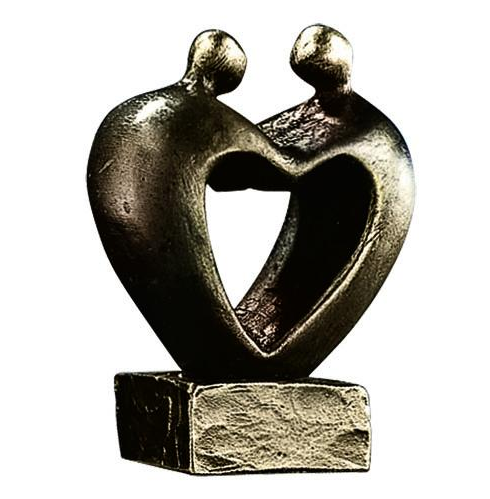 Waar je ook bent, ‘k zou ’t niet weten.Niet in afstand of tijd te meten.De letters van jouw naam staan in ons hart geschreven,We dragen je voor altijd met ons mee, voor de rest van ons leven.Vrijdag 18 november organiseert                           Uitvaartverzorging Respect een herdenkingsavondin de aula en op de begraafplaats, Kerkhoflaan 2 te Maasdijk.        Tezamen zullen wij op een warme en respectvolle wijze onze dierbare overledenen gedenken en de namen noemen.Ook wanneer een begrafenis of crematie elders heeft plaatsgevonden, is er voor u gelegenheid om de naam van uw overledene te laten noemen.Met elkaar luisteren wij naar verhalen, gedichten en muziek.Aan het eind van de avond ontvangt u een kaarsje welke ubij het monument van uw dierbare kunt plaatsen of mee naar huis mag nemen.U bent van harte welkom, om 19.00 uur staat de koffie voor u klaar!     19.45 uur zal de herdenking beginnen.Voor het noemen van de namen en een indicatie hoeveel personen er deze avond aanwezig zullen zijnkunt u zich vóór 5 november inschrijven per mail: berna@uitvaartverzorgingrespect.nlof per post: Almondestraat 20, 2676 VM Maasdijk.Er is gelegenheid voor een eventuele eigen bijdrage,een gedicht of verhaal, deze graag van te voren doorgeven.Om u op te geven, voor vragen en of suggesties kunt u contact opnemen met:Berna Hanemaayer-van den EndenUitvaartverzorging RespectTel:0174-517923 / 06-23951132